DOKUMENTASI KEGIATANPretestPeneliti menjelaskan mengenai prosedur pengisian kuesioner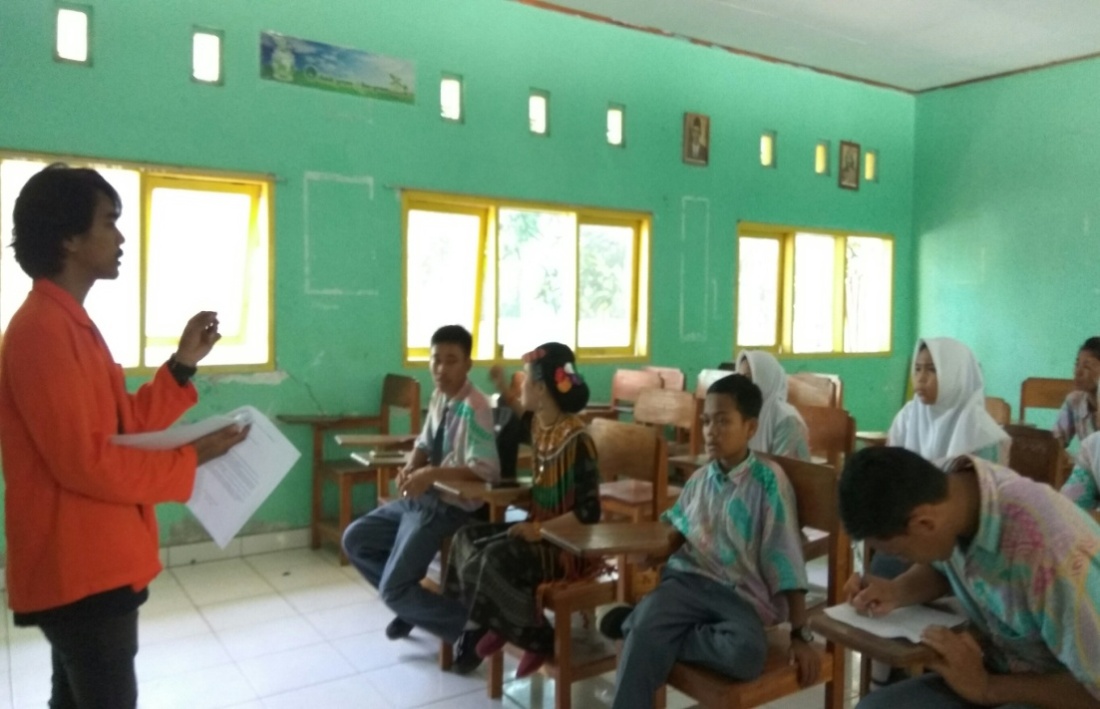 Peneliti memberikan menjelaskan tata cara pengisian kuesioner pada siswa yang kurang mengerti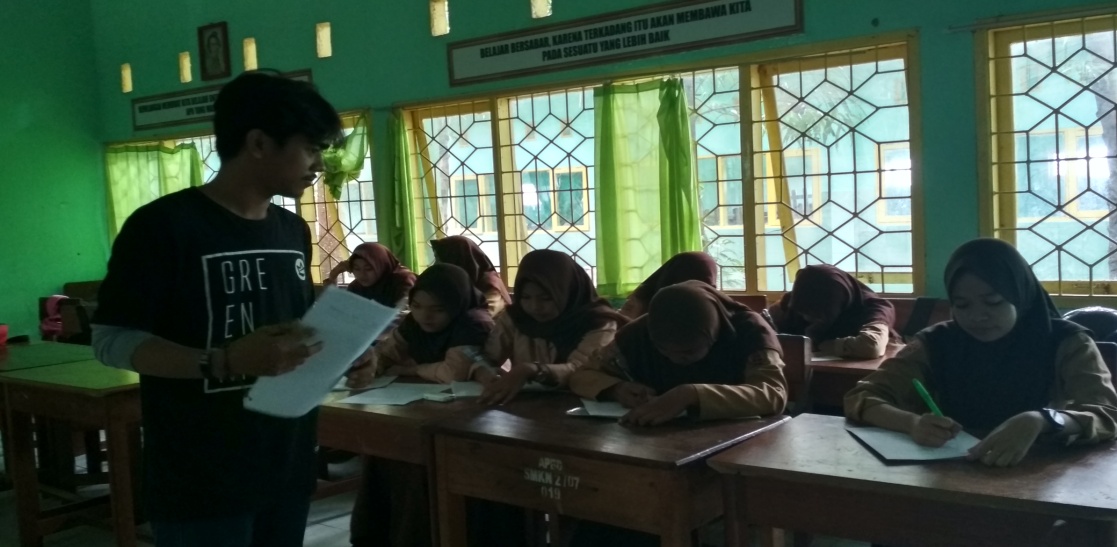 PelaksanaanPeneliti menjelaskan rational emotive behavior therapy dan komunikasi interpersonal pada responden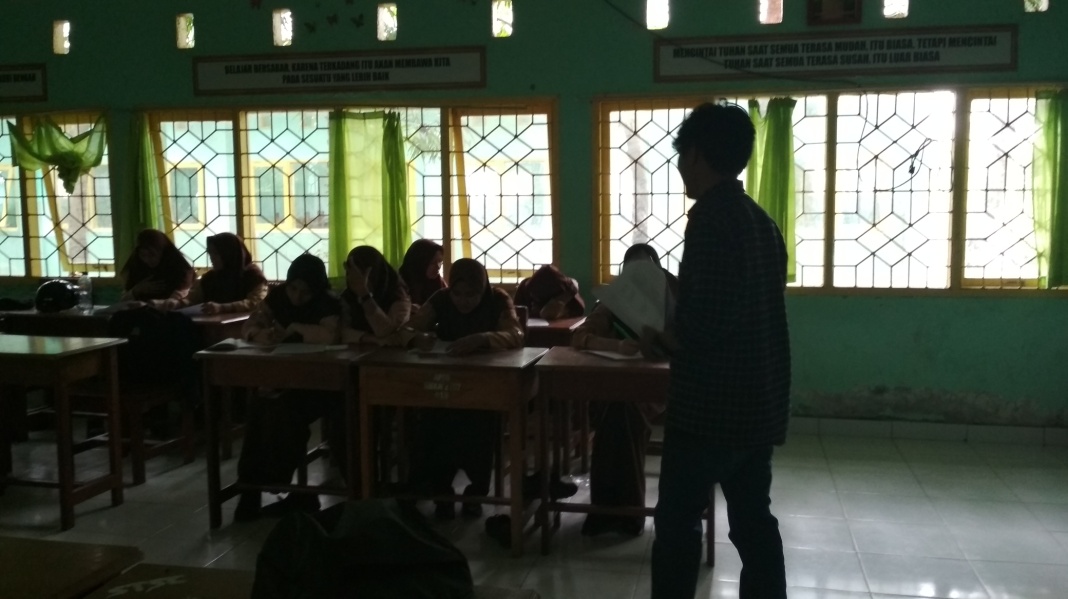 Peneliti memberikan lembar kontrak kepada responden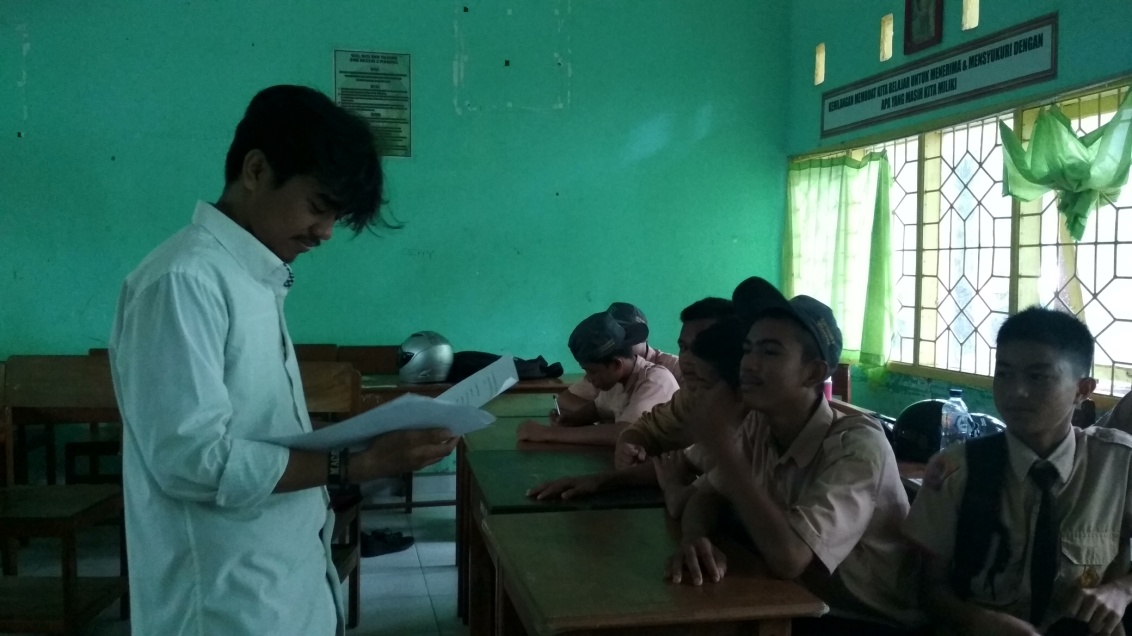 Konselor melakukan diskusi dengan responden 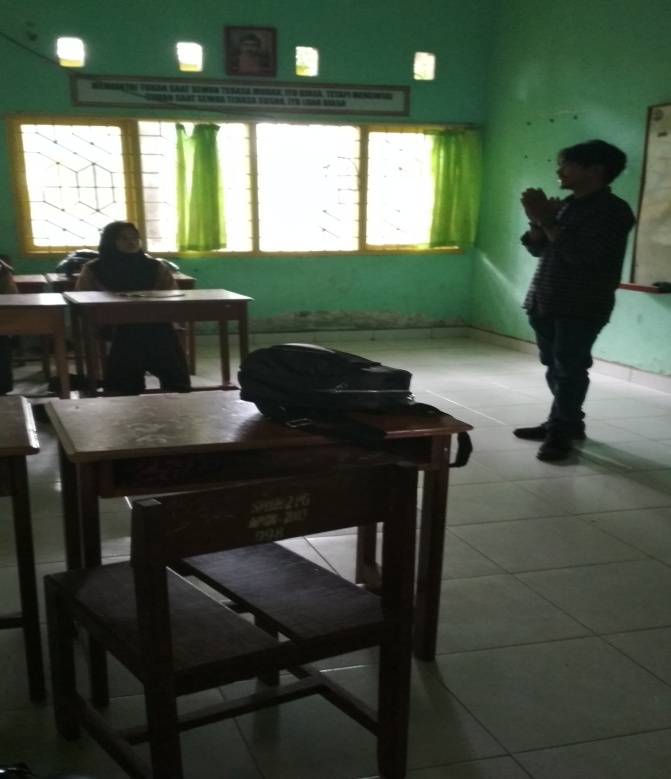 